‘자기소개 및 수학계획서Self-Introduction and Study plan상기 기재사항은 사실과 다름이 없습니다.I hereby certify that all the above information is true and correct.    작성일 Date:              지원자                             서명 Applicant: (Signature)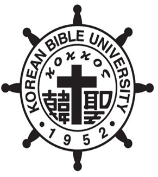 한국성서대학교 한국어연수과정 지원서Application for Korean Language Program사 진Photo(3.5 × 4.5cm)사진규격신청학기 (Session)(       )년Year □봄Spring □여름Summer □가을Fall □겨울Winter(       )년Year □봄Spring □여름Summer □가을Fall □겨울Winter(       )년Year □봄Spring □여름Summer □가을Fall □겨울Winter사 진Photo(3.5 × 4.5cm)사진규격성명 Name Korean사 진Photo(3.5 × 4.5cm)사진규격성명 Name English사 진Photo(3.5 × 4.5cm)사진규격생년월일 Date of Birth성별Sex□남 Male □여 Female사 진Photo(3.5 × 4.5cm)사진규격국적Nationality여권번호Passport No.주소 Address Home Country Home Country Home Country주소 Address korea korea korea전화번호 Phone휴대폰 C.P.이메일 E-Mail기숙사 Dormitory□ YES     □ NO 학력 사항 Academic Background 학력 사항 Academic Background 학력 사항 Academic Background 학력 사항 Academic Background학교 School기간 Period학교명 Name of School성적 GPA고등학교 High School대학교College /University한국어 수준 Korean language level □ 불가 None       □ 초급 Beginner       □ 중급 Intermediate       □ 고급 Advanced경력 사항 Work Experience경력 사항 Work Experience경력 사항 Work Experience경력 사항 Work Experience경력 사항 Work Experience경력 사항 Work Experience기간 Period기간 Period내용 Work Experience 내용 Work Experience 직급 Position직장번호Tel No. of Employer 가족사항 Family Information 가족사항 Family Information 가족사항 Family Information 가족사항 Family Information 가족사항 Family Information 가족사항 Family Information부 Father이름 Name이름 Name부 Father생년월일 Date of Birth생년월일 Date of Birth전화번호 Tel No.부 Father직업 occupation직업 occupation모Mother이름 Name이름 Name모Mother생년월일 Date of Birth생년월일 Date of Birth전화번호 Tel No.모Mother직장 Place of Employment직장 Place of Employment 비상연락망  Emergency Contact  (본국/ 한국 your country/ korea) 비상연락망  Emergency Contact  (본국/ 한국 your country/ korea) 비상연락망  Emergency Contact  (본국/ 한국 your country/ korea) 비상연락망  Emergency Contact  (본국/ 한국 your country/ korea) 비상연락망  Emergency Contact  (본국/ 한국 your country/ korea)관계 Relation이름 Name생년월일 Date of Birth전화번호 Phone No.직급 Position상기 기재사항은 사실과 다름이 없습니다.I hereby certify that all the above information is true and correct.날짜 Date :               지원자 Applicant :                       서명 Signature : 상기 기재사항은 사실과 다름이 없습니다.I hereby certify that all the above information is true and correct.날짜 Date :               지원자 Applicant :                       서명 Signature : 상기 기재사항은 사실과 다름이 없습니다.I hereby certify that all the above information is true and correct.날짜 Date :               지원자 Applicant :                       서명 Signature : 상기 기재사항은 사실과 다름이 없습니다.I hereby certify that all the above information is true and correct.날짜 Date :               지원자 Applicant :                       서명 Signature : 상기 기재사항은 사실과 다름이 없습니다.I hereby certify that all the above information is true and correct.날짜 Date :               지원자 Applicant :                       서명 Signature : 한국유학을 지원한 적이 있나요?Applied studying-to-Korea or not?□ 없음 NOT  □ 있음 YES ·지원대학교 명칭은? Which University did you apply to? (                                          ）·지원한 연도? When did you apply?（               ） 한국비자발급 받은 적이 있나요?Been issued Korean Visa?□ 없음 NOT  □ 있음 YES ·발급일 Issue date (          )·비자종류 Type of VISA (          )한국비자발급을 거부당한 적 있나요?  Been issued Korean Visa?□ 없음 NOT  □ 있음 YES ·발급일 Issue date (        )·비자종류Type of VISA(      )해외를 방문한 적이 있습니까?Been visited oversea?□ 없음 NOT  □ 있음 YES ·(      )회Times / 시기When(           )·비자종류Type of VISA(         )한국어를 공부해 본 적이 있나요?Have you studied Korean?□ 없음 NOT  □ 있음 YES·학습기관 institution of study? (                       )·학습기간 period of study? (                     ）한국어 시험 참가한 적이 있나요?Have you applied to Korean Test?□ 없음 NOT □ 있음 YES ·시험 종류?  □ TOPIK  □ KLPT ·시험점수 Your Score at the Test  (      급,      점)·시험참가시기? When did you apply?  (                )자기소개Self -Introduction수학 계획Study Plan